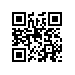 Об изменении темы выпускной квалификационной работы студента образовательной программы «Компьютерная безопасность» МИЭМ НИУ ВШЭПРИКАЗЫВАЮ:1. Изменить тему выпускной квалификационной работы Чудину Артему Алексеевичу, студенту 6 курса образовательной программы специалитета «Компьютерная безопасность», направления подготовки 10.05.01 «Компьютерная безопасность» МИЭМ НИУ ВШЭ, очной формы обучения, утвержденные приказом от 29.05.2019 № 2.15-02/2905-02, на «Исследование безопасности FC-SAN сети для проекта «Мобильный банк»» / «Security Research  of FC-SAN Network for the «Mobile Bank» Project » (руководитель – Нестеренко  Алексей  Юрьевич, Доцент, кандидат физико-математических наук).Основание: заявление Чудина А.А.И.о директора,научный руководительМИЭМ НИУ ВШЭ	    		                             				      Е.А.КрукРегистрационный номер: 2.15-02/1112-07Дата регистрации: 11.12.2019